I. Factores del contexto y adaptación al ambiente de aprendizajeLa escuela Pedro Nelson Colberg tiene localizada sus facilidades físicas en sector Pueblo Nuevo en el área de Cabo Rojo, Puerto Rico. La escuela ofrece un nivel escolar de Intermedio, el cual se compone solo de séptimo y octavo grado. El perfil socioeconómico es de bajo nivel de pobreza, en su mayoría. El plantel escolar cuenta con una matrícula de trescientos sesentaicuatro estudiantes, de los cuales noventaiocho, aproximadamente una cuarta parte de la matricula en general, son estudiantes con excepcionalidades. El personal de la escuela está compuesto por una directora, un consejero, una trabajadora social, asistentes administrativas, conserjes y maestros empleados del Departamento de Educación. En cuanto a las facilidades físicas, la escuela cuenta con una oficina, veinticuatro salones, una biblioteca, un salón recurso, un salón de contenido y un comedor. También, tienen una tiendita dentro del plantel. Algunos salones cuentan con televisores y proyectores, pero normalmente se utiliza la biblioteca para charlas o actividades que requieran este tipo de tecnología. La colaboración por parte de los padre es escasa y dejan la carga de los estudiantes, sobre todos de los niños con excepcionalidades, a los maestro. Aunque hace muy poco, se creó un comité de disciplina junto a la campaña de Tus valores cuenta, en colaboración con un reducido comité de padres y personal del plantel escolar. Esto para atender los problemas de conducta o situaciones alentadoras.         Los factores del salón de clases son del séptimo grado en los grupos seis y nueve. Todos los estudiantes matriculados en ambos grupos fluctúan entre once a trece años. El grupo 7-6 cuenta con un total de veintiséis estudiantes de los cuales siete son del programa de Educación Especial. Por el contrario, en el grupo 7-9 hay un total de veinte estudiantes de los cuales ocho son del programa de Educación Especial. Los estudiantes no tienen alguna hora libre que no sea la de almuerzo, toman siete clases corridas de cincuenta minutos cada una a excepción de la clase de salón hogar que es de una hora. El salón de clases cuenta con dos pizarras y una es electrónica, es uno muy acogedor y tiene aire acondicionado. Tiene dos anaqueles de los cuales uno es para colocar los libros y el otro es para los trabajos y documentos de los estudiantes. Además, contiene dos escritorios, dos computadoras, un televisor, una impresora, un boletín informativo y aproximadamente veintisiete sillas. El salón tiene una decoración sencilla pero muy bonita y cuenta con carteles de la campaña Tus valores cuentan. La colaboración de los padres es muy baja, en muy pocas veces se les ve en la escuela aun cuando son citados. Las reglas del salón son obtenidas del Reglamento General de Estudiantes del Sistema de Educación Pública de Puerto Rico. Entre las más importante se establece: una asistencia puntual y regular al salón de clases, el cuidado de cualquier material escolar, la vestimenta será aquella establecida por la escuela, prohibición de la utilización de cualquier aparato electrónico dentro del salón de clases y la reposición de tareas por ausencia justificada dentro de cinco días a partir de su regreso al plantel escolar. Los patrones de agrupación dentro del salón de clases son similares a los que se ven por la escuela. Los estudiantes crean grupos según sus gustos musicales, por ejemplo de reggaetón, rock; también los que tienen afición a las patinetas, los juegos o a los deportes. Se ve una marcada división, sobre todo de género. Al diseñar e implementar la clase, así como al evaluar el aprendiza de los estudiantes, se debe considerar el nivel de desarrollo y el conocimiento previo. Es necesario evaluar ambos factores ya que le permite al maestro tener claro el material a cubrir en clase y como organizar las actividades para poder llegar de una manera efectiva a todos los estudiantes. En cuanto a factores como género, raza y cultura, es muy importante que el maestro realice sus clases de manera objetiva manteniendo así un ambiente de aceptación por la diversidad y sin imponer su opinión para no distorsionar un aprendizaje claro. Es muy importante tomar en cuenta las necesidades especiales y el acomodo razonable ya que tanto las clases como la evaluación del aprendizaje han de ser distintos. Es necesario realizar clases que acojan a los niños autistas, con distintos problemas de aprendizaje, visión, audición, discapacidades, entre tantos otros. La idea es poder captar la atención de todos aunque requiera realizar actividades de distintas formas en una sola clase. Los estilos de aprendizajes son múltiples en un solo salón de clase y es indispensable realizar las clases en base a estos. Para los estudiantes no lectores, es necesario incluir muchas láminas y visuales para ayudarlos a agilizar y sobrepasar este proceso. También es muy eficiente el aprendizaje cooperativo y el aprendizaje con roles, ambos buscan promover el compañerismo, permitir que los estudiantes se ayude y esto contribuye a clases más dinámicas. El maestro debe incluir la formación integral que busca fomentar la responsabilidad y la justicia social, el respeto a la diversidad, la tolerancia y el desarrollo sustentable. El comportamiento de los estudiantes es uno de los factores que más debe controlar el maestro en el salón de clases, para crear un ambiente propicio. Para ello el maestro necesita brinda buenos conocimientos a través de las técnicas adecuadas, pero a su vez promover la internalización de valores, buenas actitudes y con ello formas de comportamientos que contribuyan a la transformación del estudiante a través de la materia.  Entrevisté a dos estudiantes de séptimo grado, una niña y un niño. La niña es de corriente regular y buena académicamente, de bajo nivel socioeconómico y con vivienda propia. Esta conserva una buena conducta en la sala de clase, apenas contesta preguntas, es muy calmada y tímida. La niña mostró estar muy a gusto con la escuela. Sus metas a largo plazo son ir a la universidad y ser una gran estilista. La educación de sus padres fue hasta grados intermedios.   Sus pasatiempos son escuchar música, ir a la playa y jugar voleibol. Por el contrario, el niño es del Programa de Educación Especial y  su desempeño académico es regular. Necesita como acomodo razonable, ayuda individualizada. Cuenta con un nivel socioeconómico bajo y con vivienda propia. Es un poco hiperactivo, intenta contestar las preguntas, participar en las dinámicas y le gusta llamar la atención. Al niño le gusta asistir a la escuela y sus metas a largo plazo son ir a la universidad y ser ingeniero. La educación de sus padres fue hasta grados intermedios y cuenta con gran apoyo de una familia unida, cooperadora y talentosa. Sus pasatiempos son escuchar música y practicar deportes como el baloncesto y voleibol. Ha habido un contraste fuerte entre estos estudiantes y ha sido en base a las metas a largo plazo. La niña no participa en clase, es bien tímida y a pesar del buen promedio, sus metas son sencillas, quiere ser estilista. A pesar de que el niño es del Programa de Educación Especial se ha mantenido con notas promedio, participa activamente en el salón de clases y tiene metas muy ambiciosas. La ayuda de los padres ha influido en el desempeño y las metas de los estudiantes.El proceso de enseñanza-aprendizaje en los estudiantes de esta escuela se ve afectado ya que el conocimiento previo de estos no está acorde con su edad. Por lo que he observado en las clases, los estudiantes no se encuentran en el nivel de aprendizaje que especifica el currículo del grado, teniendo la maestra que ofrecer repasos de temas pasados antes de comenzar un material nuevo en su currículo. Algunas implicaciones que entiendo afectarían mi desempeño como maestro practicante en el proceso de enseñanza lo son que la escuela está ubicada detrás de una escuela superior donde la gran mayoría de los estudiantes son de bajo índice académico y en muchas ocasiones se ven estos estudiantes dentro del plantel escolar, situación que ocasiona algunos conflictos. La falta de materiales y la poca presencia tecnológica, ya que las dos computadoras que hay no están en funcionamiento. Ambos son factores que reducen la diversificación de actividades y el fácil acceso a nuevas técnicas para dar la clase. También la constante interrupción que se presenta en el salón por maestros, estudiantes, guardia y otro personal de la escuela. Un dato muy positivo es que el guardia escolar hace rondas preventivas constantemente para mantener el orden en la escuela y tratar de llevar a los salones los estudiantes que están fuera de los salones de clase, esto para que no se vea afectado el proceso de enseñanza-aprendizaje. Vivimos en un mundo globalizado y favorecido por las nuevas tecnologías y es necesario el dominio de más de un idioma. El lenguaje es un factor muy delicado y ha de ser considerado con mucha seriedad. En las clases encontramos estudiantes que solo entienden el idioma inglés y el maestro tiene que lidiar con esta situación, ayudarlo a entender la clase y promover un aprendizaje efectivo. Es tarea de los maestro, en todas las materias, integrar ambos idiomas principales, español e inglés, para contribuir de manera efectiva con sus estudiantes. Una actividad muy llevadera es incluir videos, estilo cognitivo  auditivo/visual, en inglés con subtítulos en español y viceversa, esto ayuda a llegar al estudiante con ambos idiomas en cualquiera de las materias. Otro factor a considerar son las necesidades especiales, ya que es diversa la matricula de estos estudiantes en la escuela. Es muy efectivo trabajar con muchos visuales, realizar trabajos más cortos, entregar repasos y actividades por escrito, y acomodo de sillas. El maestro es responsable de mantener el orden, investigar los niveles de aprendizajes y nutrir el aprendizaje de los estudiantes de una manera efectiva.  II. Objetivos de aprendizaje 	Los objetivos fueron utilizados en esta dirección para mantener un ambiente más claro y preciso, en cuanto a la información que fue cubierta. Este material era visto por primera vez por los estudiantes y había que mantenerlos en un nivel medio. Ya que el conocimiento previo, específicamente  en este tema, era muy poco, mas si sabían sobre temas relacionados. Utilicé objetivos para lograr que ellos comprendieran efectivamente los conceptos. Esto les creó una base firme sobre lo más importante del tema. De este modo los estudiantes mediante la percepción y a través del material ya cubierto, podían llevar a cabo las tareas estipuladas para lograr distinguir cambios. Así se logró llevar al estudiante a un mayor nivel para que lograra argumentar su reacción ante este nuevo aprendizaje. Estos objetivos promovieron nuevos conocimientos, destrezas y cómo reaccionar ante un nuevo material. Los objetivos estaban dirigidos hacia las necesidades de los estudiantes, ya que muchos de ellos son de educación especial y fue necesario dar un trasfondo del material para lograr una comprensión efectiva.  III. Diseño e implementación de la enseñanza 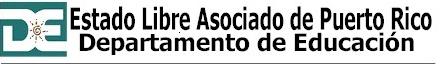 PLANIFICACIÓN DE ESTUDIOS SOCIALES E HISTORIAObjetivos: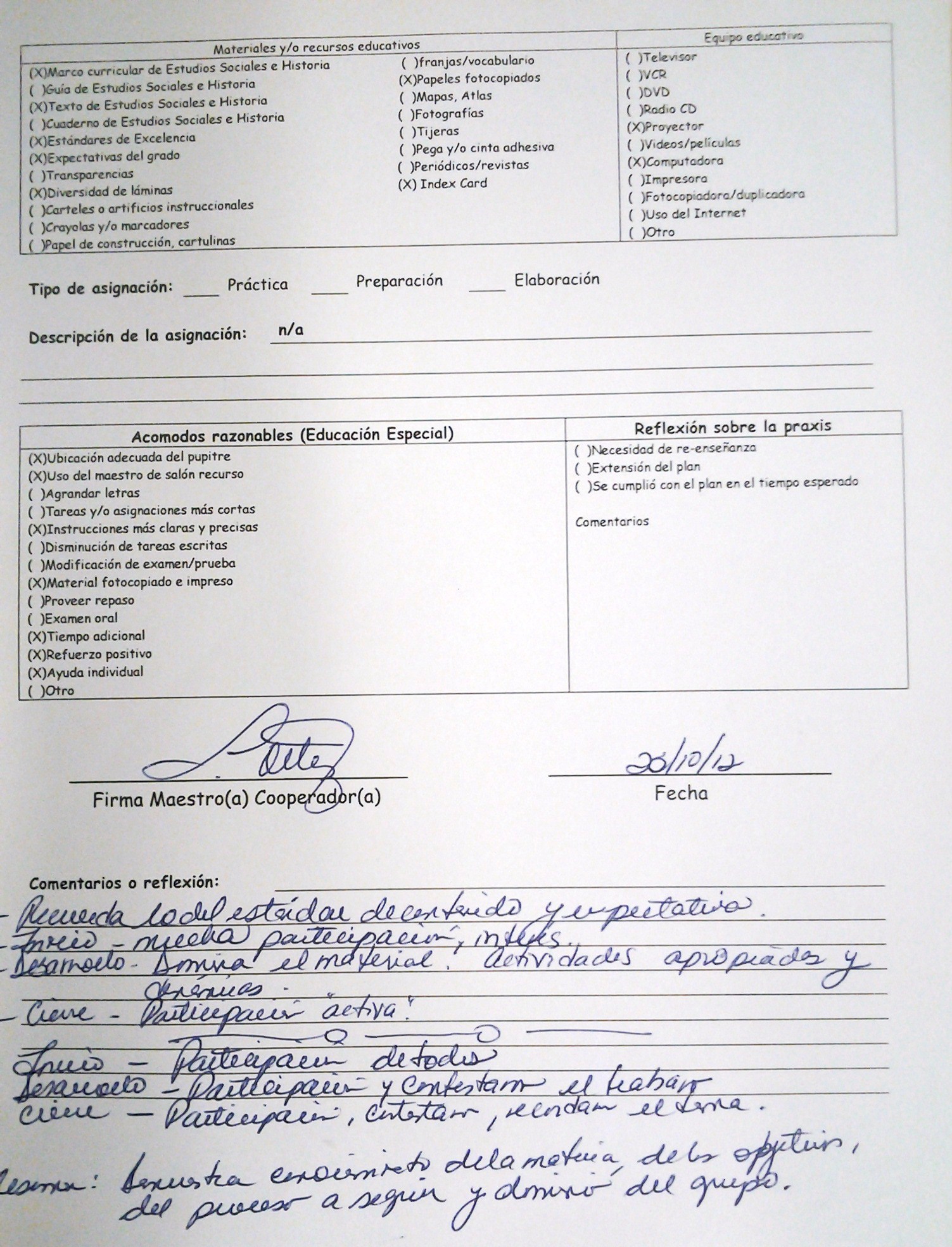 Nombre:							 Fecha:Sr. Pérez 							Estudios Sociales Técnica de avalúo: “Categorizing Grid”Tema: La cultura subtaína Instrucciones: Coloque cada término en la columna que corresponda. Nombre:						         Fecha:Sr. Pérez 						         Estudios Sociales Técnica de avalúo: “One minute paper”Tema: La cultura subtaína Instrucciones: Conteste las siguientes dos preguntas en el espacio provisto. ¿Qué fue lo más que te sorprendió de la cultura subtaína? ¿Por qué? ¿Qué preguntas o dudas tienes todavía? Universidad de Puerto RicoRecinto Universitario de MayagüezNombre: _________________________________          Fecha: _____________________Sr. Pérez Pérez 					         Grado y grupo: ______________			Examen #1 La cultura subtaínaCierto y Falso:Escribe C para las ciertas y F para las falsas. _____1. Los indios subtaínos se establecieron en las costas y en las montañas. _____2. La cultura subtaína llegó antes de la cultura Igneris. _____3. La comida principal de los subtaínos era el arroz. _____4. En la cultura subtaína preparaban pan, almidón y veneno de la yuca. _____5. La lengua subtaína era la misma que se conoció de la cultura arcaica. Pareo:Escribe la letra correspondiente a cada definición. _____1. Montículo de tierra que los    subtaínos utilizaban para      cultivar. _____2. Casas de paja y madera, de   base circular o rectangular. _____3. Asiento de piedra o madera. _____4. Ejemplo de la dieta subtaína. _____5. Jefe de la tribu. a. Asa b. Amona c. Bohíod. Caciquee. Dujof. Jeroglíficog. MontónLlena blancos:Escribe la palabra correcta en el espacio en blanco. La cultura subtaína, para asegurar el alimento de su población, cambiaron su ___________________ conocida como _________________.   Los subtaínos practicaban el juego de _________________, pero no construyeron _________________ que los taínos edificaron para múltiples usos. La dieta de los subtaínos se diversificó cuando incorporaron como alimentos _________________ y ________________. Selección múltiple Escoge la contestación correcta para cada aseveración o pregunta.  Los cambios significativos en manifestaciones culturales subtaínas se llevaron a cabo mediante su asentamiento en la zona central de la isla.un aumento de su población mucho mayor que la igneris.  la utilización del método de roza y quema.  ¿En qué se basó la economía subtaína? Venta de frutos menores e intercambio de herramientas.  Una agricultura basada en el arroz, la yuca y el coco. El intercambio de los trabajos artesanales y una agricultura productiva.  ¿Cuál de las siguientes aseveraciones NO corresponde a la cultura subtaína?El método de agricultura utilizado por los subtaínos se basaba en quemar una sección del bosque y esparcir las cenizas por el terreno.El montón facilitaba el proceso de irrigación y aumentaba el rendimiento agrícola de la tierra. Creaban un drenaje adecuado durante su irrigación y sembraban alimentos a poca distancia unos de otros. La sociedad subtaína se asemejaba a la arcaica y a la igneri porsu lugar de providencia, las Bahamas. la utilización de la técnica del montón y por ser nómadas. la abstención a dividirse en clases sociales. Un cambio distintivo de la cultura subtaína fue en la alfarería.  Las piezas de barro no eran elaboradas como la igneris y las demás culturas. Desarrollaron por primera vez el burén y el guanín. Mostraron una deficiencia en la cerámica y un empobrecimiento en la piedra. Pregunta de respuesta corta o ensayo: Contesta la pregunta en forma de ensayo con un mínimo de 8 oraciones. Describe en qué consistía la técnica agrícola utilizada por los subtaínos y compárala con la técnica utilizada por los igneris. Explica ¿Cómo la técnica del montón superó la técnica de roza y quema?     Universidad de Puerto RicoRecinto Universitario de MayagüezNombre: _________________________________          Fecha: _____________________Sr. Pérez Pérez 					         Grado y grupo: ______________			Clave de Examen #1 La cultura subtaínaI. Cierto y Falso:Escribe C para las ciertas y F para las falsas. __C__ 1. Los indios subtaínos se establecieron en las costas y en las montañas. __F__ 2. La cultura subtaína llegó antes de la cultura Igneris. __F__ 3. La comida principal de los subtaínos era el arroz. __C__ 4. En la cultura subtaína preparaban pan, almidón y veneno de la yuca. __F__ 5. La lengua subtaína era la misma que se conoció de la cultura arcaica. II. Pareo:Escribe la letra correspondiente a cada definición. __g__ 1. Montículo de tierra que los      subtaínos utilizaban para      cultivar. __c__  2. Casas de paja y madera, de      base circular o rectangular. __e__   3. Asiento de piedra o      madera. __b__  4. Ejemplo de la dieta      subtaína. __d__  5. Jefe de la tribu. a. Asa b. Amona c. Bohíod. Caciquee. Dujof. Jeroglíficog. MontónIII. Llena blancos:Escribe la palabra correcta en el espacio en blanco. 1. La cultura subtaína para asegurar el alimento de su población cambiaron su         _técnica agrícola_ conocida como _el montón_.  2. Los subtaínos practicaban el juego de _la pelota_, pero no construyeron               _los bateyes_ que los taínos edificaron para múltiples usos.  3. La dieta de los subtaínos se diversificó cuando incorporaron como alimentos          _el manatí_ y _la yuca_. IV. Selección múltiple Escoge la contestación correcta para cada aseveración o pregunta.  1. Los cambios significativos en manifestaciones culturales subtaínas se llevaron a cabo mediante su asentamiento en la zona central de la isla.un aumento de su población mucho mayor que la igneris.  la utilización del método de roza y quema.  2. ¿En qué se basó la economía subtaína? Venta de frutos menores e intercambio de herramientas.  Una agricultura basada en el arroz, la yuca y el coco. El intercambio de los trabajos artesanales y una agricultura productiva.  3. ¿Cuál de las siguientes aseveraciones NO corresponde a la cultura subtaína?El método de agricultura utilizado por los subtaínos se basaba en quemar una sección del bosque y esparcir las cenizas por el terreno.El montón facilitaba el proceso de irrigación y aumentaba el rendimiento agrícola de la tierra.  Creaban un drenaje adecuado durante su irrigación y sembraban alimentos a poca distancia unos de otros. 4. La sociedad subtaína se asemejaba a la arcaica y a la igneri porsu lugar de providencia, las Bahamas. la utilización de la técnica del montón y por ser nómadas. la abstención a dividirse en clases sociales. 5. Un cambio distintivo de la cultura subtaína fue en la alfarería.  Las piezas de barro no eran elaboradas como la igneris y las demás culturas. Desarrollaron por primera vez el burén y el guanín. Mostraron una deficiencia en la cerámica y un empobrecimiento en la piedra. V. Pregunta de respuesta corta o ensayo: Contesta la pregunta en forma de ensayo con un mínimo de 8 oraciones. Describe en qué consistía la técnica agrícola utilizada por los subtaínos y compárala con la técnica utilizada por los igneris. Explica ¿Cómo la técnica del montón superó la técnica de roza y quema?     Los subtaínos crearon la técnica del montón que facilitaba el proceso de irrigación y aumentaba el rendimiento agrícola de la tierra. El montón consistía de pequeños montículos de tierras entre 3 y 4 pies de alturas. Su altura y su forma de montaña ayudaban a crear un drenaje más adecuado durante la irrigación. La técnica de roza y quema consistía en quemar una sección del bosque y esparcir las cenizas por el terreno. En la roza y quema no se garantizaba la producción agrícola porque la utilidad de la tierra era muy limitada mientras que el montón servía para aprovechar todos los nutrientes del terreno y era muy efectiva.  En la técnica de roza y quema se esparcían las cenizas como fertilizante pero no garantizaba cultivos exitosos. Por el crecimiento poblacional y la necesidad de asegurar el alimento de la población, los subtaínos se ven en la necesidad de crear el montón. La tierra de cada montón podía recuperarse al revolverla y componer un nuevo montículo. Se aprovechaba al máximo el terreno, por ello se sembraba a corta distancia unos de otros.   Modelo de Planilla de Especificaciones por nivel cognoscitivoPedro Nelson ColbergMayagüez, Puerto RicoInforme de ExamenPlanilla de Especificaciones con PEMCurva: (Ej: A= puntuación mínima – puntuación máxima. Total examen x .90 da la puntuación mínima de la A) A= 51-46B= 45-41C= 40-36D= 35-31F= 30-0 Análisis EstadísticoRúbrica: Pregunta de respuesta corta o ensayoExamen #1: La cultura subtaína  Nombre: ___________________________________    Fecha: ______________________Sr. Pérez Pérez 					        Grado y grupo: _______________IV. Reflexión acerca de la Enseñanza y el Aprendizaje El objetivo de aprendizaje donde los estudiantes fueron más exitosos fue en el procedimental: El estudiante usará la información para distinguir los cambios de la cultura subtaína. Las razones para que este objetivo tuviera dicho éxito e impacto fueron, por la tecnología utilizada, la computadora y el proyector. Estos materiales facilitaron, junto a una técnica de assessment (“Categorizing Grid”), que los estudiantes se envolvieran en un aprendizaje activo, integrador y ameno. También, por el trasfondo y la base que discutí del material en la actividad de inicio. Esto proveyó las herramientas para que los estudiantes se pudieran desenvolver satisfactoriamente y de manera sobresaliente en este objetivo. El objetivo de aprendizaje donde observé que los estudiantes fueron menos exitosos fue en el actitudinal: El estudiante argumentará su reacción ante nuevos aprendizajes de las características de la cultura sub-taina. Las razones para ello fue la técnica de assessment que utilicé (“One minute paper”) no fue la de mayor eficiencia, ya que no todos los estudiantes contestaron las preguntas. Además, los estudiantes se habían acoplado a la clase con la tecnología y copiar poco, y como en esta parte tenían que contestar dos preguntas, pudo ser la razón para un menor éxito. En un futuro lo que haría diferente seria la realización de un cierre de la clase distinto. El cierre es un momento muy oportuno para aclarar dudas y hacer repasos. Ya que mucho de los estudiantes no se atreven a decir las dudas, realizaría una actividad donde interactuaran estudiantes en pareja escribiendo en un papel las dudas y luego se discuten en grupo. Crearía un mejor balance con los materiales que utilice, por ejemplo, lo que copie en la pizarra, el material impreso en papel y lo que utilice en proyector.      Plan de Desarrollo ProfesionalObjetivosTipo (Taxonomía)Formato NivelEl estudiante clasificará los elementos de la cultura subtaína.ConceptualBloom-AndersonComprensiónEl estudiante distinguirá, mediante la información provista, los cambios de la cultura subtaína. ProcedimentalBloom-AndersonPercepciónEl estudiante argumentará su reacción ante nuevos aprendizajes de las características de la cultura subtaína.  ActitudinalBloom-AndersonResponderEscuela:Pedro Nelson ColbergPedro Nelson ColbergGrado:   SéptimoPracticante:Geovanni Pérez Pérez Maestro Cooperador:Maestro Cooperador:Lorelle OrtizCurso:Estudios SocialesEstudios SocialesFecha:25/10/12Capítulo:#3 El Caribe indígena.#3 El Caribe indígena.#3 El Caribe indígena.#3 El Caribe indígena.Tema:La cultura subtaína La cultura subtaína La cultura subtaína La cultura subtaína Estrategia general y Fase: Estrategia general y Fase: Estrategia general y Fase: a) Fase ECA:                    XExploración             Exploración             XConceptualización    AplicaciónAplicaciónAplicaciónb) Trilogía de lectura:     Antes de la lecturaAntes de la lecturaDurante la lectura   XDespués de la lecturaDespués de la lecturaDespués de la lecturac) Ciclos de Aprendizaje:XEnfocar                   Enfocar                   XExplorarReflexionar        AplicarAplicarIntegración con otras materias:Integración con otras materias:Integración con otras materias:Integración con otras materias:Integración con otras materias:XEspañolMatemáticasInglésCienciaBellas ArtesEstándares de excelencia:Estándares de excelencia:Estándares de excelencia:XCambio y continuidadGente, lugares y ambienteDesarrollo personal e Identidad culturalProducción, distribución y consumo Conciencia cívica y democráticaConciencia GlobalSociedad científica y tecnológicaEstándar de contenido:     #:    CC 7.1El estudiante es capaz de reconocer la diversidad histórica y social a base del concepto de proceso histórico.El estudiante es capaz de reconocer la diversidad histórica y social a base del concepto de proceso histórico.El estudiante es capaz de reconocer la diversidad histórica y social a base del concepto de proceso histórico.Expectativas del grado:Identifica y elabora conceptos tales como: historia, hecho histórico, opinión, investigación histórica, evento, causa, efecto, cambio, continuidad y cronología.                     investigación histórica, evento, causa, efecto, cambio, continuidad y cronología.                     Plan de:    Plan de:    XAprendizaje     Aprendizaje     Medición       Re-enseñanza      OtrosNivel de profundidad del conocimiento en el que se desarrollan las expectativas:Nivel de profundidad del conocimiento en el que se desarrollan las expectativas:Nivel de profundidad del conocimiento en el que se desarrollan las expectativas:Nivel de profundidad del conocimiento en el que se desarrollan las expectativas:Nivel de profundidad del conocimiento en el que se desarrollan las expectativas:Nivel de profundidad del conocimiento en el que se desarrollan las expectativas:Nivel de profundidad del conocimiento en el que se desarrollan las expectativas:Nivel de profundidad del conocimiento en el que se desarrollan las expectativas:I-MemorísticoXII-ProcesamientoIII-EstratégicoIV-ExtendidoIV-ExtendidoObjetivosObjetivosObjetivosAvalúoAvalúoConceptuales(conceptos, principios, datos, hechos)El estudiante clasificará los elementos de la cultura subtaína.  El estudiante clasificará los elementos de la cultura subtaína.   Categorizing Grid”  Categorizing Grid” Procedimentales(procesos, habilidades, estrategias, destrezas)El estudiante usará la información para distinguir los cambios de la cultura subtaina. El estudiante usará la información para distinguir los cambios de la cultura subtaina. Cierto o FalsoCierto o FalsoActitudinales(actitudes, valores, normas)El estudiante argumentará su reacción ante nuevos aprendizajes de las características de la cultura sub-taina.  El estudiante argumentará su reacción ante nuevos aprendizajes de las características de la cultura sub-taina.  “One minute paper”“One minute paper”Valores en desarrollo:Valores en desarrollo:Orgullo y respeto por los componentes de la cultura puertorriqueñaOrgullo y respeto por los componentes de la cultura puertorriqueñaOrgullo y respeto por los componentes de la cultura puertorriqueñaOrgullo y respeto por los componentes de la cultura puertorriqueñaConceptos a desarrollar:Conceptos a desarrollar:Macro concepto: Cultura / Micro concepto: Identidad y Cultura y poder Macro concepto: Cultura / Micro concepto: Identidad y Cultura y poder Macro concepto: Cultura / Micro concepto: Identidad y Cultura y poder Macro concepto: Cultura / Micro concepto: Identidad y Cultura y poder InicioDesarrolloCierreDescripción:Se hará una introducción al tema en conjunto a un Cierto o Falso, para estimular el aprendizaje y activar el conocimiento previo. Descripción: A través de una presentación se hará la discusión de la clase, que consistirá en explicar todo lo relacionado a la cultura subtaína. Mediante un “Categorized Grid” los estudiantes clasificaran los elementos y características de la cultura subtaína, que sirve como repaso al tema discutidoDescripción: Mediante un resumen de la clase con discusión socializada, utilizando un “One minute paper” basado en el aprendizaje cooperadito, se evaluará el aprendizaje y las dudas que tengan los estudiantes.(X)Reflexión diaria(X)Introducción de la destreza, clarificación de conceptos y/o torbellino de ideas(  )Objetivos de aprendizaje(  )Discusión de asignaciones(  )Repaso breve de la clase anterior(  )Discusión de la expectativa del día(  )Conversación socializada(X)Presentación(X)Activación del conocimiento previo(  )Repaso y destreza para examen/prueba(  )Observación y estudio de láminas, tablas, mapas y/o textos escritos(X)Estudio y discusión de conceptos(  )Intercambio de ideas relacionadas al tema, conceptos o láminas de estudio(X)Uso del texto y discusión del tema, conceptos, láminas y/o lectura dada(X)Discusión y corrección de ejercicios dados en la pizarra y/o papel fotocopiado(X)Uso del proyector digital y del Internet para observar visuales relacionados al tema(  )Análisis y cotejo de asignación(  )Realizar examen y/o prueba corta(  )Otro(X)Clarificar dudas y valores(  )Escritura de la asignación(X)Discutir puntos relevantes u observados en los visuales, láminas o artificios instruccionales(X)Realizar preguntas relacionadas a lo discutido en clase(X)Resumen de la clase o material ofrecido(  )Cotejo y corrección de examen y/o pruebas cortasCaracterísticasJuegoEconomíaTécnicas agrícolasAlimentaciónArteTribusDominio de la piedra 	AgriculturaManatíMontónBohíosNutrientes del terrenoEmpobrecimiento cerámica YucaCaciquesNo clases socialesSubtaínos La pelotaTrabajos artesanalesMaízNo batey Contenido - Destreza (Objetivo)MemorizarComprenderAplicarAnalizarEvaluarCrearTotal ÍtemsTOTAL %Clasificará los elementos de la vida de la cultura subtaína.  I.1, 4I.2, 3, 5526.32%Distinguirán vocabulario básico de la cultura subtaína. II.1, 2, 5II.3II.4526.32%Usará la información para distinguir los 3 cambios primordiales de esta cultura.III.3III.1, 2315.79%Cambio secundarios y contraste con otras culturas. IV.1, 4IV.2, 5IV.3526.32%La técnica agrícola subtaína, el montón. V.115.26%Total de Ítems6831119Total %31.58%42.11%15.79%5.26%5.26%100 %Curso:	Estudios Sociales Estudios Sociales Temas:La cultura subtaínaPrueba:Examen #1 Examen #1 Fecha:3 de diciembre de 2012Nombre Candidato a Maestro:Nombre Candidato a Maestro:Geovanni Pérez PérezGeovanni Pérez PérezGeovanni Pérez PérezGeovanni Pérez PérezContenido- Destrezas(Objetivo)Tipo de Ítem(Parte de la prueba)Cantidad ÍtemValor ÍtemValor ParteP.E.M.Clasificará los elementos de la vida de la cultura subtaína.  I. Cierto y Falso  52107Distinguirán vocabulario básico de la cultura subtaína. II. Pareo 52107Usará la información para distinguir los 3 cambios primordiales de esta cultura.III. Llena blancos 3264Cambio secundarios y contraste con otras culturas. IV. Selección múltiple 52107La técnica agrícola subtaína, el montón. V. Pregunta  1151511Totales 1936SeccionesABCDFComentarios7-111652125 estudiantes 7-214631125 estudiantesTotales251283250 estudiantes Por Ciento50%24%16%6%4%100%
Objetivos1 puntosNecesita mejorar  2 puntosRespuesta competente 3 puntosRespuesta completa Puntuación1. Cantidad de la información obtenida La pregunta está incompleta, varios aspectos no están tratados.  La mayor parte de la pregunta fue contestada con precisión y rigor. La pregunta fue contestada de manera completa, con precisión y rigor. 2. Calidad de la información obtenida La contestación tiene poco que ver con la pregunta planteada y brinda pocos o ningún ejemplo.  La contestación está correcta pero brinda pocos ejemplos.  La contestación está claramente relacionada con el tema principal y proporciona ideas secundarias o ejemplos. 3.Analisis y uso de la información Se limita a exposición de datos. Se centra en el tema, aunque de manera muy elemental. Amplía la información del tema sin perder el objetivo.  4. Ortografía Contiene 4 o más errores ortográficos. Contiene al menos 3 errores ortográficos. No contiene errores ortográficos. 5. Organización La contestación presenta pocos datos contundentes e interfieren con el entendimiento.La contestación presenta un entendimiento parcial del material.La contestación está muy organizada y presenta el entendimiento completo del material.  TotalObjetivo profesionalAcciónEstrategia para mejorar la clase, integrando más los estudiantes de educación especial. Desarrollo profesional en el área. Leer sobre el tema y compara con nuevos hallazgos. Diversificar mis métodos, ideas y técnicas de avalúo. Leer un libro de texto.Asistir a conferencia sobre el tema. 